Mart 2018 Tüketici Güven Endeksi’ne ilişkin veriler Türkiye İstatistik Kurumu (TÜİK) tarafından 20 Mart 2018 tarihinde yayımlandı.TÜİK tarafından aylık yayımlanan Tüketici Güven Endeksi, tüketicilerin yakın gelecekte yapılması planlanan harcama ve tasarruflarına ilişkin eğilimleri hakkında bilgi vermektedir.Tüketici Güven Endeksi bir önceki aya göre azalış sergilemiştir.2018 Şubat ayında 72.3 olan Tüketici Güven Endeksi, 2018 Mart ayında1 puan azalarak, 71.3 puan seviyesine gerilemiştir. Bir önceki yılın aynı dönemine göre ise 3.5 puan artış göstermiştir.Şekil 1: Tüketici Güven Endeksi (Ocak 2017-Mart 2018)Tüketici Güven Endeksi alt kalemlerindeki değişime bir önceki aya göre bakıldığında, gelecek 12 ay için işsiz sayısındaki düşüş beklentisinin (1.8 puan) ve genel ekonomik durum beklentisinin (1.7 puan) kötüleştiği, bu beklentilerin yanı sıra hanenin maddi durum beklentisinin 0.7 puan azaldığı görülmektedir (Tablo 1). Tasarruf etme ihtimali ise bir önceki aya göre 0.3 puan artış göstermiştir.Tablo 1:Tüketici Güven Endeksi Alt Kalemleri2018 MARTTÜKETİCİ GÜVEN ENDEKSİ20 Mart 2018                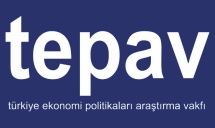 EndeksEndeksDeğişim oranı, %Değişim oranı, %Şubat’18Mart’18Bir önceki yılın aynı ayına göreBir önceki aya göreTüketici Güven Endeksi72.371.3-0.1-1.3Hanenin maddi durum beklentisi91.390.60.2-0.7Genel ekonomik durum beklentisi96.895.10.7-1.7İşsiz sayısı beklentisi75.373.5-0.9-2.4Tasarruf etme ihtimali25.726.0-1.91.2